Most meetings held on Mondays at Oshawa Golf & Curling ClubLunch 12:10 pm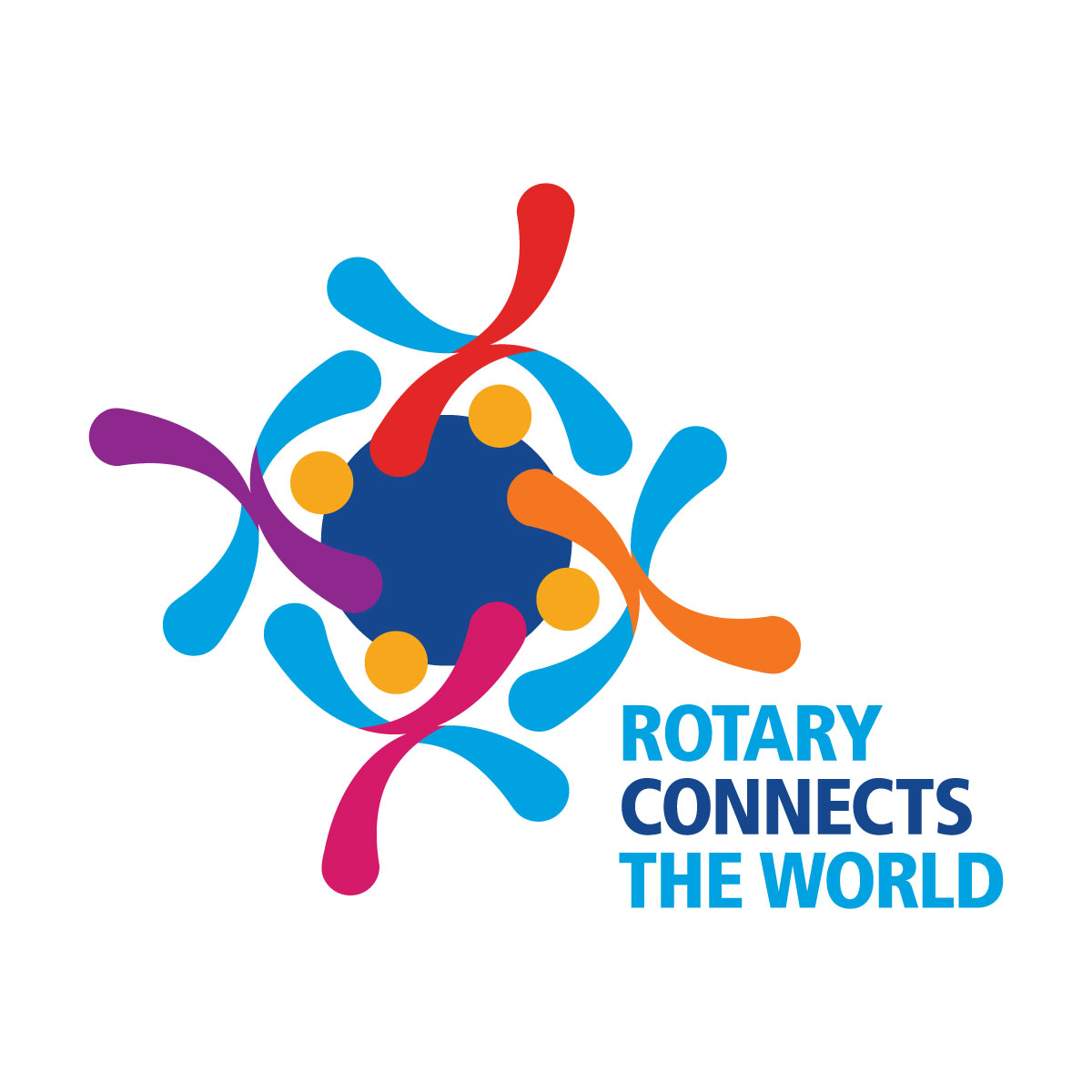 Vol.100/Issue 0213 January 2020Scribe: Tess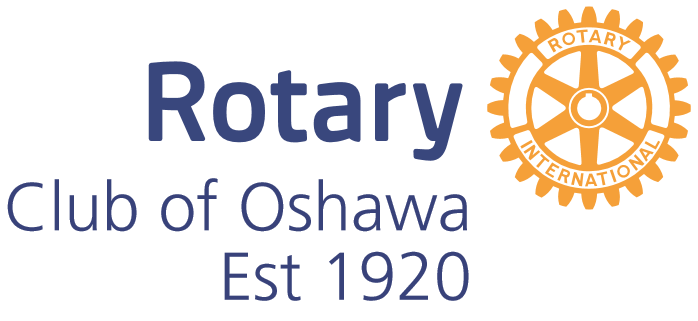 “Nature is cruel; we don’t have to be.” ~ Dr. Temple Grandin. (The woman who thinks in pictures.)
Guests TodaySierra Cauley – guest of Emmy IhemeIan Young – Nice to see an old friend!Bob Linton – Our soon-to-be newest memberPresident’s Announcements Jan 13Thank you: to Croydon & Peter who helped call members of the club to notify everyone about the meeting last week.Civic Day rescheduled: Jan 27. We will meet at the Jubilee Pavilion patio restaurant- same time as usual. Mayor Carter is our speaker.100th Anniversary meeting: Wed. Jan 15 @ 5:30 pm @ CORE 21. Air Cadet Meeting: today after lunch.
New Member InductionBob Linton was inducted into our club today. Bob was sponsored by Gordon Dowsley & Tess Pierce. Gordon introduced Bob and President Jay & Membership Chair, did the official duties.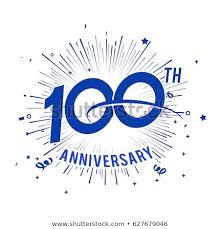 Only about 2 months until our birthday!MIC TimeKevin Harding Sr: Needs volunteers to cover the noon Hour Draw in February and March while he sunbathes in Florida.John Hudson: District is looking for Global Grant Scholarship applicants. Please let him know if you know anyone interested.  More information is on the District Website.
Kevin Harding Jr: Need sheets and curtains for the 100th Anniversary storefront display. Also need pictures, plaques etc. of recent projects and events. Past Presidents meeting today after the lunch meeting.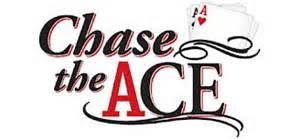 The Noon Hour Draw was worth $131.00. Trish Best had the ticket but drew the 10 of Spades. Kevin Jr. won an 8-pack of Brock St. Beer.Final End Polio fundraising prizesBottle of wine donated by Arthur Lovell: Ian YoungCanvas bag: John HenryPainting: Ian YoungScribe for January Kevin Harding Jr.Rotary Wheel: TessEmmy Iheme: Happy to see Gary Kindree and Ian Young.  Happy that his fellow officer Sierra Cauley is here.Abb Gilbert: Is a Great Grandfather for the second time.Tom Maxwell: Bob Linton will be an excellent member but he’s not sure about the guy who introduced him (Gordon Dowsley).Kim Tan: Raised $3,000 for the eradication of polio at her silent auction.  The Bill and Melinda Gates Foundation will match that amount 2:1 bringing the total up to $9,000.Ian Young: His Daughter just completed her PhD at Queens University.Bob Linton: Happy to receive a warm welcome from the Club and happy that the weather was not as treacherous last weekend as expected.Michael Adams: Lots of members in the Club with less than 3 years of service.Bukky Ojo: Celebrated Christmas with her kids and family. Some of which came from Nigeria.Tito Marimpietri: Happy New Year. His grandson won his hockey tournament and scored 8 goals.Ian Young: His daughter was in the Phillipines on her honeymoon and a volcano erupted while she was there.  She is ok and coming home today.Dale Duke: His grandson’s hockey team played a tournament in the Czech Republic during the World Junior Hockey Championship.  They won all of their games and sat behind the Czech bench during their game vs Canada.  He and John Quackenbush will be defending their Can-Am curling title.Ron Dick: Happy that Bob Linton is in our Club.Geoff Lloyd: New members should not be allowed to sit with Gordon Dowsley, Rich Black and Tom Maxwell.  He got a great deal from the new No Frills manager and received an extra $20 from the Club for the Lakewoods Christmas turkeys so he donated it to the Happy Bucks account.John Henry: It only took 11 minutes to discover the error with yesterday’s OPG emergency announcement and send communications to the public.  Very proud of the employees of Durham Region.Bukky Ojo: Didn’t receive the first OPG alert, only received the second alert.Peter Fernandez was happy to take his daughter to school this morning by way of a sleigh ride.